St Chad’s Church 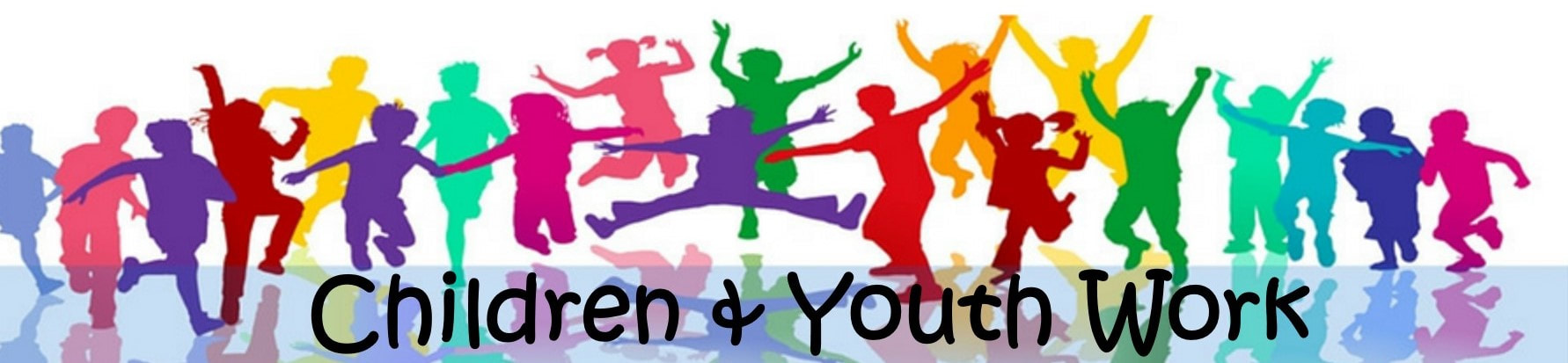 Youth Registration FormPlease complete both sides of the formChild’s Name:…………………………………………………………………………………………………Male/FemaleKnown as      ………………………………………………………………..Address  …………………………………………………………………………………………………………………………….……………………………………………………………………………………..Postcode ……………………………………Date of Birth  ………………………….	        School Year……………………………School Attending……………………………………………………………………………………………………………….Does your child have any allergies/medical conditions/additional needs/dietary needs?  If so please give details	 (continue overleaf if necessary)				Yes/No………………………………………………………………………………………………………………………………………..Parents/Carers Name/s  ………………………………………………………………………………………………………………Contact phone number (mobile please) …………………………………………………………………………….Email   ………………………………………………………………………………………………………………………………I give permission for my child to attend and take part in activities of                           the Youth and Children’s work at St Chad’s Church.I give permission for my child to travel to and from the group without me   Yes / NoAt our groups we occasionally take photos. These photos are used to publicise our groups and names of young people are never put next to the photos. Please tick the boxes below if you give permission for photos of your child to be used for: Church website –  www.stchads.church    Youth & Children’s Facebook Page – Ignite Youth & Luminate Kids Ministries    Church Facebook Page – St Chad's - Chadwell Heath    Church Publications (Advertising/Annual Report etc                                          P.T.OAs part of our communications we send out regular information to parents to inform them about group activities and dates. Please tick the appropriate boxes below to give us permission to do this.I would like to receive information about    Please tick all that apply   Youth and Children’s Work events             Other Church events I would like to be contacted by   Please tick all that apply  Email                                          TextIn the event of illness or accident, having parental responsibility for the above named child, I give permission for first aid to be administered where considered necessary by a first aider and emergency hospital treatment to be administered in the case where I cannot be contacted and where this is advised by a medical professional.                Yes                  No I will inform the leaders of any important changes to my child’s health, medication or needs and also of any changes to our address or to any of the phone numbers given above.I agree Data collected on this form will only be used for Youth and Children’s work at St Chad’s Church, Chadwell Heath. St Chad’s Church Privacy Policy can be viewed at https://www.stchads.church/privacy-policyIf you have a query about how your personal data is used by St Chad’s Church please contact Sarah Haler (data protection lead) in the church Office.email sarah@stchads.church  Consent may be withdrawn at any time by contacting the group leader.I grant the PCC of St Chad’s Church permission to process my personal data for the purposes set out above.  										Signed …………………………………………………………………..     Date …………………………Relationship to the child- Parent/GuardianMy child is involved in:  Please circle all that apply           Elevate                            		 IGNITE        (Sunday Morning)                                  (Monday Evening)               